Що то є за днина, Що то є за свято, Що сюди зійшлося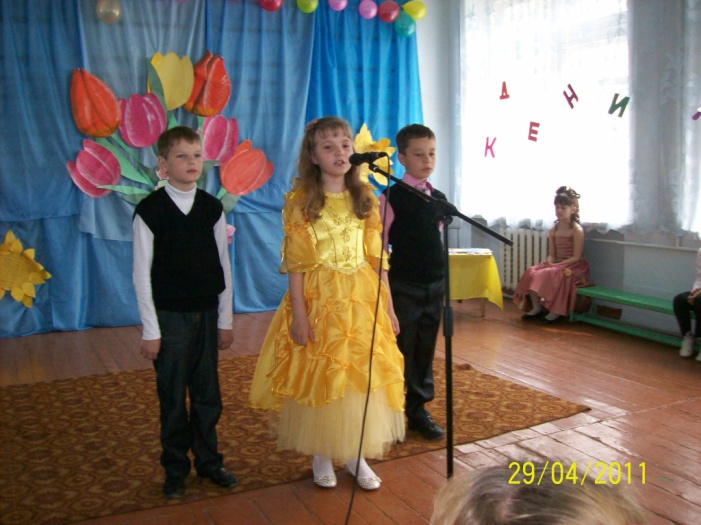 Гостей так багато?Знаю, що за днинаІ всім варто знати:Прийшли всі людиМаму й бабусю вітати.І в таку чудову днину, Між пташок дзвінких пісеньВ Серце кожної людинийшов з любов’ю мамин Деньвдень такий приносять дітиДо мамів любов свою-В подаруночках і квітахКажуть : я тебе люблю.Пісня ___Мамочка______________________________________________ “Мамо!”. – Перше слово, яка вимовляє дитина і недарма, бо першою людиною, яка схиляється над її колискою, є мама.Є немало мам на світі,Мами добрі, мами світлі,Та одна  наймилішаХто вона? Скажу вам я –Рідна матінка моя.У моєї мами руки золотіОчі карі , вії довгі  і густі!А моя матуся схожа на веселкуБо така чудова і така весела!А моя як -  ніжний лісовий дзвіночокНіжні в неї руки, ніжний голосочок!А моря  матуся гарна як калинкаВ неї чорні брови, губки як малинка!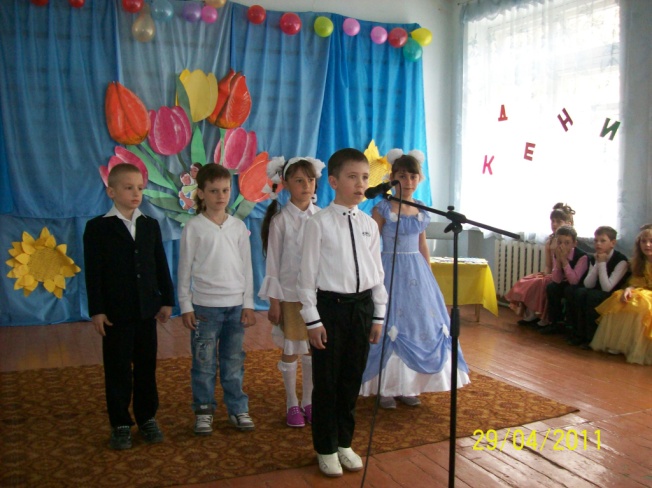 Моя матінка привітнаГарна ніжна як весна,І ласкава, і тендітнаНіби пролісок вонаВаші мамі гарні,З вами згоден яТа найкраща мамаВсе ж таки моя!!І моя красуня!Ніде правди дітиМабуть, тут зібралисьВсі красуні світуКожен любить свою маму,Бо вона найкращаНайдорожча нам людина-Люба матінка єдина!Якби  сердець я вісім мавМатусю, всі б тобі віддавІнсценізація вірша А.Костецького "Домашній твір".Автор:Вітько - бідак страждає так,Аж здригає ногами!Він - за столом, він пише твір:"Я помагаю мамі".Старанно олівець гризеТа супить брови грізно,Але нічого - хоч умри! -До голови не лізе...Та ось тихесенько зайшлаВ його кімнату мама.Мама:Вітюнь, будь ласка, в магазин сходи за сірниками.Син:Ідея!Автор:Вигукнув синок мамі... Син:Ну й морока!Сама іди! Я твір пишу -Роблю важкі уроки.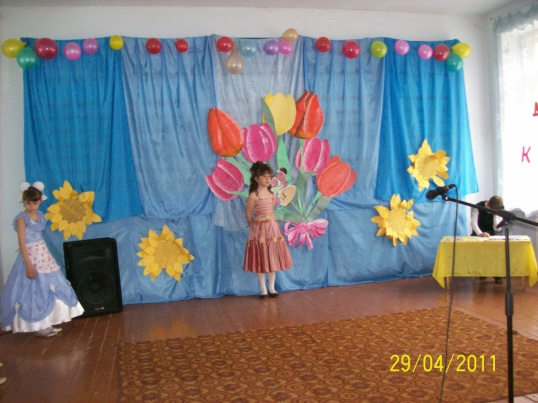 Автор:І мама вийшла...А ВітькоШвиденько пише в зошит.Син:(пише)" Я в магазин завжди ходжу,Коли мене попросять..."Автор:Хвилин за десять мама зновЗ'являється у дверях.Мама:Вітюнь, картопельки начисть,А я зварю вечерю.Син:Сама начисть!Автор:Кричить Вітько.Так, що ледь не лопне.Син:Я твір пишу! Я- зайнятий!Сама вари картоплю!Автор:Виходить мама, а синок писати знов сідає.Син (пише):"Я мамі сам варю обід,Вечерю і сніданок..."Автор:Радіє син.Син:Не твір, а люкс!Оцінка буде гарна!Автор:І геть не думає про те,Що він радіє марно. Одного разу спитали  одну ученицю, чи любить вона свою бабусю. Вона відповіла: “А хіба можна бабусю не любити?”Бабуся!Чи є на світі краща людина?Ні! Скільки вона пережила яка ніжна, щира!Скільки вона недосипала ночей,Голублячи онучат!Подивіться у бабусині очі діти!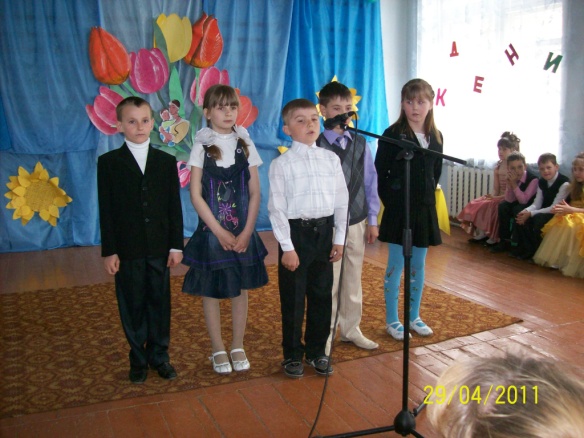 Які вони щирі!Бабусина-доля- як ота тополя,Що посеред степу поринаВітер гне тополі , заметілі в полі так біліє в бабці сивинаДітей і онучат плекає,Кому і що потрібно добре знає.Ти, Бабцю, - ціла академія наук,Сприймати вмієш все –І радості, і безліч мук.Сміється сонце- я сміюсь Всміхається бабусяЯ в добрі очі їй дивлюсь ніяк не надивлюсяХай вам сонце смієтьсяХай добро вам ведетьсяХай годинник вам  повільно лічить вікА Бог дарує багато щасливих літПесня _Наша бабуся як сонечко_  Милі бабусі! Ви - сама казка! Ваші лагідні, ніжні слова голублять, пестять душі і серця онучат.Зараз наші бабусі дають інтерв'ю.1.Найщасливіший день, який Вам запам'ятався у житті?2.Чим найбільше радують Вас онуки?Танок для мам і бабусь 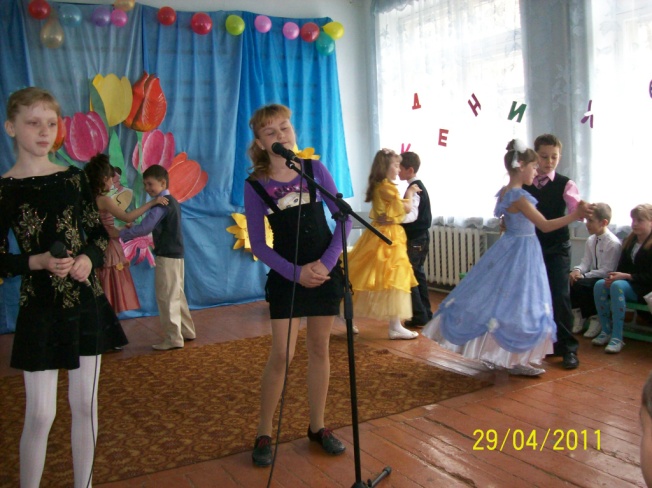 Коли мене спитають:Яка найбільша сила?Любов, що в серці маєБабуся моя мила.Коли мене спитають:-    Що найдорожче є світами?З усіх скарбів скажу найперший –Ласкаві руки мами.Ми любим вас, кохані мами, бабусі й тата!Ми вам бажаємо здоров’ячка багато,Ми хочемо, щоб завжди ви раділи,І щоб в житті ніколи не хворіли.Хоч часто ми буваємо нечемні.І дуже ви хвилюєтесь за нас,Але у серці знаємо напевноМи більше радуємо вас.Хай Бог охороняє вас від злого.Хай світить сонце і колосяться жита,Щоб були ви щасливі й здоровіНа многії і благії літа.-А зараз любі наші матусі, дозвольте нагородити вас  медаллю «Найкраща матуся»(Діти дарують матусям медалі)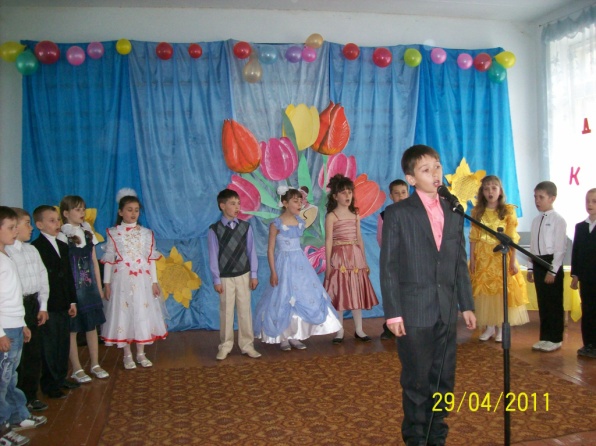 Закінчується веселе свято,Вірші та співи були в нас.Тож, любі мами та бабусі,Прийміть в дарунок пісню цю від нас.Пісня_______Яблука для мами_________ Всі сідають за святковий «солодкий» стіл.Новотроїцька ЗШ І-ІІІ ступенів № 4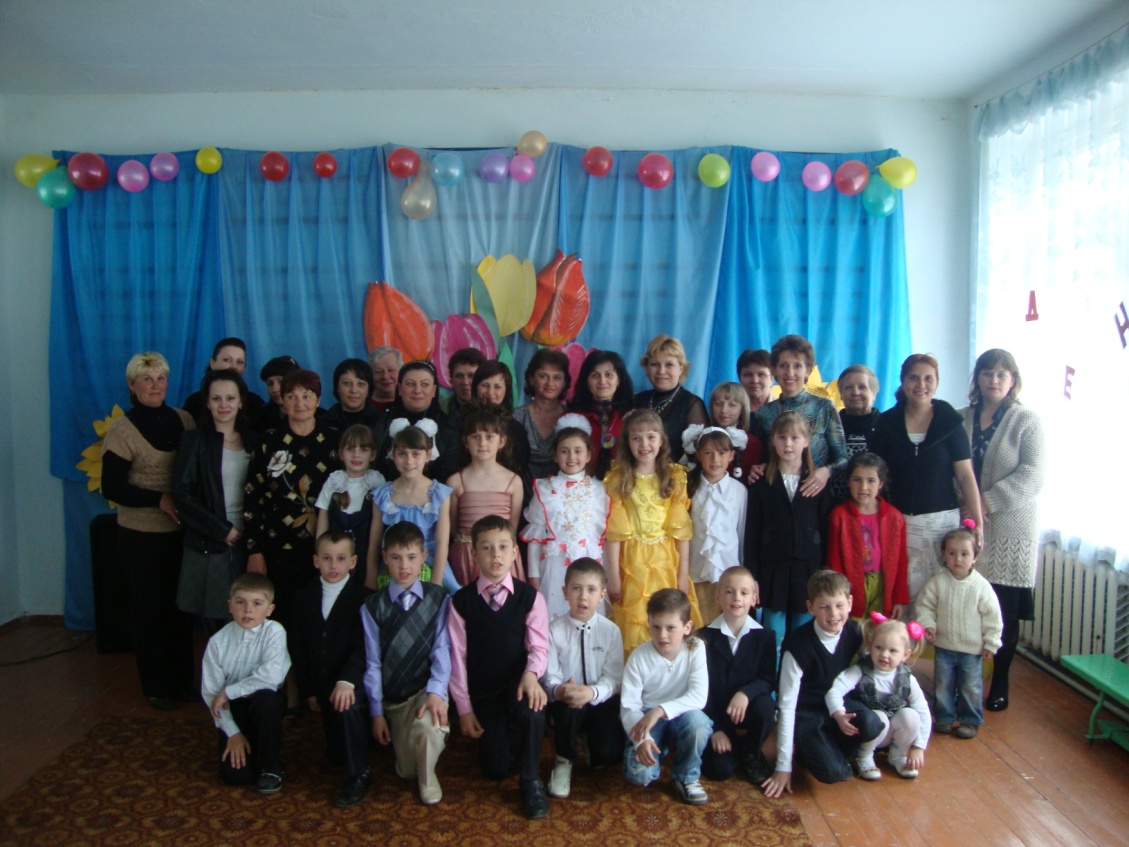 Свято матері «Ти всіх святіша, рідна ненько»Підготувала та провела         Л.В.Рудакова2011 р.